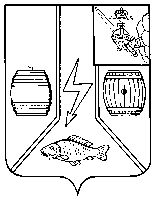 АДМИНИСТРАЦИЯ  КАДУЙСКОГО МУНИЦИПАЛЬНОГО ОКРУГАВОЛОГОДСКОЙ ОБЛАСТИП О С Т А Н О В Л Е Н И Е16.06.2023                                                                                                                       № 492рп. КадуйО проведении музыкально-развлекательной игры «Рок-Квиз»постановляю:Провести на территории Кадуйского муниципального округа музыкально-развлекательную игру «Рок Квиз».Утвердить Положение об музыкально-развлекательной игре «Рок Квиз» (Приложение 1).Утвердить состав организационного комитета по подготовке и проведению музыкально-развлекательной игры «Рок Квиз» (Приложение 2).Финансирование расходов провести через Администрацию Кадуйского муниципального округа по отрасли «Молодежная политика».Контроль за исполнением данного постановления возложить на заместителя Главы Кадуйского муниципального округа по социальному развитию  Е.А.Смелкову.Настоящее постановление вступает в силу со дня официального опубликования в Кадуйской районной газете «Наше время» и подлежит размещению на сайте Кадуйского муниципального округа в информационно-телекоммуникативной сети «Интернет».Глава Кадуйскогомуниципального округаВологодской области                                                                                         С.А. ГрачеваПриложение  1к постановлению АдминистрацииКадуйского муниципального округаВологодской областиот ________ № ____ПОЛОЖЕНИЕо проведении музыкально-развлекательной игры «Рок-Квиз»1.Общие положения           1.1. Настоящее положение о проведении музыкально-развлекательной игры «Рок-Квиз» (далее - Игра) определяет порядок организации и проведения данной Игры среди населения Кадуйского муниципального округа.1.2. Организатором конкурса является Администрация Кадуйского муниципального округа Вологодской области.            1.3. Тема Игры: музыкально-развлекательная игра в стиле «Рок».2. Цели игры           Основной целью проведения игры является создание условий по раскрытию творческого потенциала граждан, развитию навыков работы в командах и принятия обоснованного решения.3. Задачи игры Задачами игры являются:            3.1. совершенствование навыков критического мышления и умения работать вкоманде;            3.2. стимулирование самопознания, расширение кругозора и формирование интереса к творчеству.4. Участники игры4.1.  Участниками игры являются жители Кадуйского округа в возрасте от 14 до 45 лет, проживающие на территории муниципального образования - Кадуйский муниципальный округ.4.2.  Участие в игре является добровольным. Согласие претендентов на участие в игре обязательно (Приложение 1).           4.3. В Игре принимают участие команды, численностью 6 человек, из числа жителей Кадуйского округа, состав команды определяется заранее.5. Порядок проведения Игры           5.1. Игра проводиться в МБУ «Кадуйский ЦКР» (Дом культуры) 25 июня 2023 года в 18.00, в командном формате борьбы.           5.2. Подведение итогов Игры, определение победителей будет осуществляться 25 июня 2023 года.            5.3. Во время Игры нельзя пользоваться гаджетами и электронными устройствами (телефоны, смартфоны, электронные часы, планшеты или ноутбуки). Также запрещается пользоваться литературой и энциклопедиями. Единственным источником информации должны стать ваши мысли и знания.Условия проведения Игры           6.1. В организационный комитет игры представляются заявки на участие в Игре, с составом команды, названием и капитаном (численность команды, включая капитана) по телефону 8(81742)2-18-30;          6.2. Музыкально-развлекательная игра «Рок-Квиз» проводится в явочном формате в стиле «Рок»;          6.3. Порядок участия команд в Игре определяется организационным комитетом;          6.4. Игра состоит из раундов:- 1 раунд: «Угадай песню»;- 2 раунд: «Угадай альбом по обложке»;- 3 раунд «Чей кавер»;- 4 раунд: «Текстовые вопросы».Подведение итогов игры и критерии оценок            7.1. Оценка результатов команды и определение победителя производится организационным комитетом Игры.            7.2. Критерии оценки:          7.3. Условиями зачета ответа являются: абсолютно идентичные слова в ответе, вслучае если позволена свободная формулировка ответа, то выражение по смыслу подходящее может быть зачтено как ответ.          7.4. В случае если бланк с ответами или ответы переданы организаторам после исхода времени и повторения вопросов, организаторы оставляют за собой право не засчитывать ответы команды.          7.5. Победители награждаются грамотами за 1, 2, 3 место, участники игры - сладкими подарками.Финансирование                      8.1. Финансирование конкурса осуществляется за счет средств бюджета Кадуйского муниципального округа в размере 5 000 рублей.Приложение  2к постановлению АдминистрацииКадуйского муниципального округаВологодской областиот 16.06.2023 № 492СОСТАВОрганизационного комитета музыкально-развлекательной игры «Рок-Квиз»Грачева С.А. – Глава Кадуйского муниципального округа, председатель;Смелкова Е.А. – заместитель Главы Кадуйского муниципального округа по социальному развитию, заместитель председателя.Иванова А.В. – консультант Администрации Кадуйского муниципального округа, секретарь.Члены комиссии:Щелупанова В.Н., директор МБУ «Кадуйский ЦКР»;Круглова В.А., советник управления физической культуры и спорта Администрации Кадуйского муниципального округа;Кузнецова С.Н., главный специалист отдела ГО, ЧС и мобилизационной работы Администрации Кадуйского муниципального округа;Аверина А.А., учитель МБОУ «Андогская СШ» (по согласованию);Жильникова О.С., ведущий эксперт отдела реализации проектов и программ в сфере патриотического воспитания граждан ФГБУ «Российский детско-юношеский центр» (по согласованию);Баранова А.Е., музыкальный руководитель МБДОУ «Детский сад №14 «Теремок» (по согласованию);Родионова С.Б. – главный Редактор-Директор АНО РИК «Наше время» (по согласованию);Леушева С. Н. – директор МБУ «Телерадиокомпания «Кадуй».Приложение 1 к Положению СОГЛАСИЕна обработку персональных данных(для участников конкурса от 14 лет и старше)Я,___________________________________________________________________(Ф.И.О)________________________________серия______№_________выдан_____________________________________________________________________________(вид документа, удостоверяющего личность)____________________________________________________________________(когда и кем)проживающий(ая) по адресу:__________________________________________________________________________________________________________________________________настоящим даю свое согласие ________________________________________(наименование организации)_________________________________________________________________на обработку моих персональных данных и подтверждаю, что, давая такоесогласие, я действую добровольно и в своих интересах.Согласие дается мною для использования в целях участия в____________________________________________________________________________________________________________________________________и распространяется на следующую информацию: паспортные данные, адреспроживания, место учебы       Настоящее согласие предоставляется на осуществление действий (без ограничения) в отношении моих персональных данных, которые необходимы или желаемы для достижения указанных выше целей, а сбор, систематизацию, накопление, хранение, (обновление, изменение), использование, распространение (в том числе передача), обезличивание, блокирование, уничтожение, трансграничную передачу персональных данных, а также осуществление любых иных действий с учетом федерального законодательства.      В случае неправомерного использования предоставленных моихперсональных данных согласие отзывается моим письменным заявлением.     Данное согласие действует с момента его подписания._______________________ /_______________________/(подпись лица, давшего согласие) (расшифровка подписи)«___» __________ 20__г№ п/пНазвание раундаКоличество балов за один вопрос раундаМаксимальное количество балов1раунд: «Угадай песню»1102раунд: «Угадай альбом по обложке»1103раунд «Чей кавер»2184«Текстовые вопросы»17